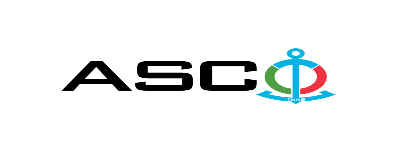 “AZƏRBAYCAN XƏZƏR DƏNİZ GƏMİÇİLİYİ” QAPALI SƏHMDAR CƏMİYYƏTİNİN№AM-063/2022 NÖMRƏLİ 08.04.2022-ci il  STRUKTURLARA TƏLƏB  İPLLİ ÇƏKMƏLƏRİN  SATINALINMASI MƏQSƏDİLƏ KEÇİRDİYİAÇIQ MÜSABİQƏNİN QALİBİ HAQQINDA BİLDİRİŞ                                                              “AXDG” QSC-nin Satınalmalar KomitəsiSatınalma müqaviləsinin predmetiSTRUKTURLARA TƏLƏB  İPLLİ ÇƏKMƏLƏRİN  SATINALINMASIQalib gəlmiş şirkətin (və ya fiziki şəxsin) adı                      ASK AYAQQABI FABRİKİ MMC Müqavilənin qiyməti                                             70301.00 AZNMalların tədarük şərtləri (İncotresm-2010) və müddəti                                     DDPİş və ya xidmətlərin yerinə yetirilməsi müddətiİLLİK